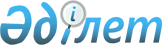 О приватизации коммунального имущества города Усть-Каменогорска на 2016-2020 годыПостановление акимата города Усть-Каменогорска Восточно-Казахстанской области от 5 сентября 2016 года № 2060. Зарегистрировано Департаментом юстиции Восточно-Казахстанской области 7 октября 2016 года № 4687
      Примечание РЦПИ.

      В тексте документа сохранена пунктуация и орфография оригинала.

      В соответствии с подпунктом 2) пункта 1 статьи 31 Закона Республики Казахстан от 23 января 2001 года "О местном государственном управлении и самоуправлении в Республике Казахстан", подпунктом 4) статьи 18 Закона Республики Казахстан от 01 марта 2011 года "О государственном имуществе", постановлением Правительства Республики Казахстан от 30 декабря 2015 года № 1141 "О некоторых вопросах приватизации на 2016-2020 годы", постановлением Восточно-Казахстанского областного акимата от 30 марта 2016 года № 85 "О некоторых вопросах приватизации коммунального имущества Восточно-Казахстанской области на 2016-2020 годы" (зарегистрировано в Реестре государственной регистрации нормативных правовых актов за № 4492), акимат города Усть-Каменогорска ПОСТАНОВЛЯЕТ:

      1. Утвердить прилагаемый перечень организаций коммунальной собственности города Усть-Каменогорска, предлагаемых к передаче в конкурентную среду на 2016-2020 годы.

      2. Государственным учреждениям "Отдел финансов города Усть-Каменогорска", "Отдел жилищно-коммунального хозяйства, пассажирского транспорта и автомобильных дорог города Усть-Каменогорска", "Отдел физической культуры и спорта города Усть-Каменогорска", "Отдел экономики и бюджетного планирования города Усть-Каменогорска" принять установленные законодательством меры, вытекающие из настоящего постановления.

      3. Контроль за исполнением настоящего постановления возложить на заместителя акима города Усть-Каменогорска Искакова А.М.

      4. Настоящее постановление вводится в действие по истечении десяти календарных дней после дня его первого официального опубликования. Перечень организаций коммунальной собственности города Усть-Каменогорска, предлагаемых к передаче в конкурентную среду на 2016-2020 годы
      Сноска. Перечень с изменением, внесенным постановлением акимата города Усть-Каменогорска Восточно-Казахстанской области от 15.08.2017 № 3352 (вводится в действие по истечении десяти календарных дней после дня его первого официального опубликования).
					© 2012. РГП на ПХВ «Институт законодательства и правовой информации Республики Казахстан» Министерства юстиции Республики Казахстан
				
      Аким города 

      Усть-Каменогорска

Е. Аймукашев
Приложение 
к постановлению акимата 
города Усть-Каменогорска 
от " 05 " 09  2016 года № 2060
№ п/п
Наименование предприятия
1
2
1
Коммунальное государственное казенное предприятие "Управление делами" акимата города Усть-Каменогорска
2
Коммунальное государственное казенное предприятие "Футбольный клуб "Восток" акимата города Усть-Каменогорска
3
Коммунальное государственное предприятие на праве хозяйственного ведения "Өскемен-Тәртіп" акимата города Усть-Каменогорска
4
Товарищество с ограниченной ответственностью "Өскемен-Тазалық" (государственная доля участия в уставном капитале в размере 49 (сорок девять) процентов от уставного капитала)